.  \                                                           /                                                                 \            /(DECRETO  Nº· 48.-             /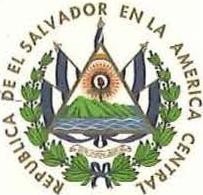 PRESIDENCIA  DE LA REPÚBLICA'-  -EL PRESIDENTE  DE LA REPÚBLICA DE EL SALVADOR,)CONSIDERANDO:)l.       Que de conformjdad al Art. 65 de la Constitución de la República,  la salud de los  habitantes  de la  República constituye un  bien público y el Estado,  así como las personas, están obligados a velar por su conservación y restablecimiento;  además,  el Art.  117  de la  misma Constitución, establece que  es  deber  del  Estado  proteger  los  r�cursos  naturales,  así  como  la diversidad e  integridad  del  medio  ambiente,  para  garantizar  el  desarrollo sostenible;11.     Que mediante  Decreto Legislativo  No.  330,  de fecha 7 de  abril  de 2016, publicado en el Diario Oficial No. 82, Tomo No. 411, del 4 de mayo del mismo año, fue emitida la Ley de Protección y Promoción del-Bienestar de Animales de Compañía, la cual en su Art.  1   establece que la misma tiene por objeto fomentar la responsabilidad de las personas para buscar el bienestar, buen cuido, manejo y control de los animales de compañía; además el procurar su protección integral contra todo acto de crueldad causado o permitido por las personas, directa o indirectamente, que les ocasione sufrimiento innecesario, lesión o muerte;111.     Que  en  cumplimiento  al  mandato  establecido  en  el  Art.   38  de  Ley  enmención,  �s    necesario   emitir   las   disposiciones   que   desarrollarán   lo                           )establecido    en   esta,   reglamentando   las   medidas  específicas   para   la protección y promoción del bienestar de los animales de compañía, su ladecuado  manejo y cuidado;  así como los  procedimientos para la  obtención de los permisos necesarios, en el marco del efectivo cumplimiento de la Ley.POR TANTO,\en uso de sus facultades constitucionales,DECRETA el siguiente:/1.....__(\REGLAMENTO  GENERAL  DE LA LEY DE PROTECCIÓN  Y PROMOCIÓN DEL BIENESTAR  DE ANIMALES  DE COMPAÑÍA(                                                           CAPÍTULO  IDISPOSICIONES PRELIMINARESObjetoArt.  1.-  El presente  Reglamento tiene  por  objeto  desarrollar  las  disposiciones establecidas en la Ley de Protección y Promoción del Bienestar de Animales de Compañía, en adelante "la Ley", relacionadas a:a)  Fomentar la responsabilidad de las personas para lograr el bienestar, buen cuido, manejo y control de los animales de compañía;b)  Procurar  la  protección  integral  contra todo  acto  de  crueldad  causado  o permitido por las personas, directa o indirectamente,  que ocasione a los animales de compañía sufrimiento innecesario, lesión o muerte;e)  Establecer mecanismos de coordinación interinstitucional en relación con la formulación,   implementación  y  actualización  de  la .Polltica   Nacional  de Protección y Promoción del Bienestar de Animales de Compañía; así como            ( la articulación con otras políticas públicas, programas del gobierno central yacciones relacionadas con la referida política; y,d)  Promover,  en coordinación con el Ministerio de Educación y las diversas organizaciones y comunidades de la sociedad, una cultura de información acerca de la promoción del bienestar de animales, así como la formulación de políticas, programas y acciones institucionales de naturaleza nacional y local relativas a esa materia.Entidades ResponsablesArt.  2.- Para la  aplicación del presente Reglamento, las  entidades responsables de  hacer cumplir la  Ley, en adelante  "las  entidades  responsables", dentro  del ámbito de sus atribuciones, serán las establecidas en el Art. 5 de la Ley.DefinicionesArt.   3.-  Para  la   mejor  aplicación  del  presente  Reglamento,   además  de  las2\.,                                                       \I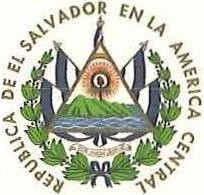 (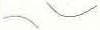 PRESIDENCIA DE LA REPÚBLICA<,definiciones contenidas  en el Art. 4 de la Ley,  se incorporan las siquientes:'ADOPCIÓN:  Proceso por medio del cual una  persona toma la  responsabilidad  de up   animal   que   ha  sido   abandonado   o  dejado   y   puesto   en   resguardo   de un albergue o refugio de animales de compañía.ALBERGUES  O (REFUGIOS:  Se refiere  a la  instalación  destinada  como  espacio de   acogida   y   resguardo   para   animales   de   compañía   sin   hogar,   perdidos, rescatados o abandonados.CRIADERO:  Instalación  do"n"'de  se reproducen  animales  domésticos  en un mediocontrolado y en el que se desarrolla el ciclo de vida completo.\EXPERIMENTO   O  INVESTIGACIÓr   CON  ANIMALES   DE  COMPAÑÍA:   todautilización de animales de compañía, con el fin de verificar una hipótesis científica, probar  un  producto  natural  o  sintético,  producir  substancias  de  uso  médico  o biológico, detectar fenómenos, materiales o sus efectos,  realizar demostraciones docentes,  efectuar intervenciones quirúrgicas y-'én general,  estudiar y conocer  su comportamiento.                                                                                     lHOSPEDAJES  O GUARDERÍAS:   Establecimiento  en el cual se brinda  el servicio de hospedaje o guardería para animales de compañía  de carácter temporal.RESCATE  DE ANIMALES  DE COMPAÑÍA:  Acto de recuperar  la  condición  física de animales de compañía abandonados,  enfermos,  heridos o golpeados.TIENDAS DE MASCOTAS:  Establecimiento  que tiene-corno actividad  principal la venta   de   animales   de  compañía,   comúnmente   denominados   también   como mascotas./CAPÍTULO IIPROTECCIÓN  INTEGRAL DE LOS ANIMALES DE COMPAÑÍAFocalizaciónArt.  4.-  Las  acciones  de  protección  y  promoción  deberán  orientarse  a  fin  de fomentar  el respeto,  bienestar  y la  defensa de los  animales  de compañía,  por lo"'---.../\que deberán ser focalizadas estas acciones, a fin de crear capacidades, educar y normar la conducta humana para el cumplimiento de tales fines.Acciones  básicas de prevención  y promoción socialArt.   5.-  Las  entidades   responsables  fomentarán  las  acciones  tendientes  a fortalecer la  participación  ciudadana,  la  cultura de la  denuncia y la  prevención de toda situación que ponga en riesgo  el bienestar de los  animales de compañía,para lo cual deberán:I	a)  Realizar   actividades   de   sensibilización   a   la   población,   mediante   la divulgación  de  material  referente  a  la  protección  de  los  animales  de compañía;b)  Proponer  medidas   legislativas,   educativas,   sociales,   culturales   y   de cualquier otra índole, para promover el bienestar de los animales de compañía;e)  Promover y concientizar el papel de los medios de comunicación y de la sociedad,  acerca  de  la  protección  y  promoción  del  bienestar  de  los animales de compañía.Prevención  a nivel generalArt. 6.- Las acciones que tomen las entidades responsables de la aplicación de la Ley relacionadas con los animales de compañía,  deberán estar encaminadas a promover el bienestar de éstos.Prevención  a nivel educativoArt. 7.- El Ministerio de Educación tendrá a su cargo:a)  Implementar   aquellas   acciones   tendientes   a   divulgar   medidas   de prevención, para evitar la crueldad en contra de animales de compañía; así como  cualquier  tipo  de  información  relacionada  con  la  misma,  en  los diversos   niveles  de   las   instituciones   educativas   públicas   y   deberá supervisar, en el caso de las instituciones educativas privadas, el cumplimiento de esta disposición;b)  Incluir  en      los  planes  y  programas  de  estudio  del  currículo  nacional,(                                  --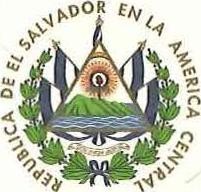 í/                PRESIDENCIA DE LA REPÚBLICAcontenidos   relacionados   a  la  promoción   del  bienestar  de  animales;   así como formar a  los  educadores,  con  el  fin de sensibilizar a  los educandos  y   \.  a la población en general.                                                               \.                                  »:                  )/Prevención en el ámbito de la salud             IArt.  8.- Los Ministerios de Salud y de Agricultura y Ganadería, tendrán  a su cargo                   (la  realización  de programas  de educación,  prevención  y control  de zoonos)s,  de conformidad  a lo establecido  en el Código de Salud.                                         (CAPÍTULO  III(                          POLÍTICA NACIONAL  DE PROTECCIÓN  Y PROMOCIÓN  DEL BIENESTAR  DE             )ANIMALES  DE COMPAÑÍA/Política NacionalArt.  9.-  La Política Nacional de Protección y Promoción del Bienestar de Animales de  Compañía,  en adelante  la  "Política  Nacional",  constituye el marco estratégico, que tiene  como  propósito el abordaje  integral  de la  protección y promoción del bienestar   de  los   animales   de  compañía,   que  pretende   generar -una   cultura ciudadana que incremente el respeto a la vida,  salud y bienestar de éstos,  a través  - de lá  educación,  la  participación  ciudadana  en la  adopción  de medidas tendientesa su protección; promoviendo su adecuada  reproducción y el control  de zoonosis; así como contribuir a la prevención  del maltrato y todo acto de crueldad  en contra de  los  animales  de  compañía,  cuya  duración  es  de  cinco  añols,  debiendo  ser evaluada  como mínimo cada tres años.Corresponde   al  Comité  Nacional  de  Protección  y  Promoción  del  Bienestar  de Animales   de  Compañía,  el  diseño  y  elaboración  de  la  propuesta  de  P@ca Nacional y el Plan Nacional de Acción y al Ministerio de Agricultura y Ganadería  laaprobación,  difusión,  coordinación,  seguimiento  y evaluación  de estos.  La PolíticaNacional  contendrá  como  mínimo,  las  directrices establecidas  en erArt.  7 de laLey.(Contenido de la Políttca NacionalArt.  10.- Además  de los  contenidos  establecidos en el Art.  7 de la  Ley,  la  PolíticaNacional deberá incluir lo siguiente:a)  Los  objetivos  generales  y específicos que  pretenden alcanzar dentro del término  de cinco años, de acuerdo a las líneas establecidas  en la Política Nacional.b)  Las líneas y estrategias  de acción a implementar. e)  Los mecanismos de cooperación  interinstitucional.d)  Los criterios  de vinculación  y colaboración con aquellas  organizaciones  de la  sociedad  y con  organismos   internacionales  que  se  relacionen  con  el tema.e)  El diseño  de campañas  de difusión en los medios  de comunicación,   para sensibilizar  a la  sociedad  sobre las  formas de  prevención  de  la  crueldad hacia los animales de compañía y la protección de estos.f) 	La propuesta de los medios y alternativas para obtener  recursos y financiar las acciones del plan.g) El establecimiento de mecanismos de evaluación y seguimiento de las actividades  incluidas en el Plan Nacional, fijando indicadores para medir los resultados.Plan Nacional de AcciónArt.  11.-  El Plan  Nacional  de  Acción,  debe  responder  a  los  objetivos,  líneas  y estrategias  de acción  a implementar,  durante  la  vigencia  de la  Política  Nacional, en el cual se deben establecer los mecanismos  de evaluación  y seguimiento,  que deberá ser evaluado como mínimo cada año.Plan Operativo AnualArt. 12.- Cada entidad  responsable  deberá incluir en su Plan Operativo  Anual,  los objetivos,  líneas y estrategias de la  Política Nacional y el Plan Nacional de AcciónCAPÍTULO  IVCOMITÉ NACIONAL  DE PROTECCIÓN  Y PROMOCIÓN  DEL BIENESTAR DE ANIMALES  DE COMPAÑÍA                                                                                  (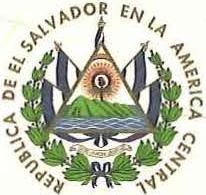 PRESIDENCl�DE LA REPÚBLICAComité Nacional de Protección y Promoción del Bienestar de Animales deCompañíaArt.  13.- El Comité Nacional de Protección y Promoción del Bie�estar de Animales de  Compañía,  en  adelante   "el  Comité",  se  constituye  en  un  ente  asesor  de ejecución  de la  Ley,  cuya estructura se encuentra determinada  en el Art.  10 de lamisma./Atribucio�es del ComitéArt.  14.- Para el cumplimiento  de las facultades contempladas en la Ley, el Comité deberá:a)  Proponer  acciones   de   prevención,   protección,  y  atención,   relativas   al bienestar de animales de compañía-./r            b)  Promover convenios  de cooperación  y coordinación con otras  institucionesestatales y organizaciones  de la sociedad, en lo relativo al bienestar animal.e)  Colaborar   en   el  seguimiento   y  evaluación   de   los   resultados   que   se                         /obtengan    de    la    ejecución    de   estos    convenios    de    cooperación    y,./coordinación.                                                                                                                ,,r:                                                                        Id)  Propiciar la participación de las diferentes dependencias  y entidades  de la Administración   Pública  estatal  y municipal  y sociedad  en general,  para la formulación de la propuesta de Política  Nacional de Protección y Promoción del Bienestar de Animales  de Compañía.e)  Presentar-al Ministerio de Agricultura ;Y  Ganadería la propuesta  de Política Nacional-de   Protección   y   Promoción   del   Bienestar  de   Animales   de Compañía.                                                                                    /f)    Proponer  métodos  para  el  sacrificio  humanitario  de  animales  que  no  le,.,    generen sufrimiento alguno.g)  Emitir su Reglamento Interno de funcionamiento.h)  Otras   acciones    relacionadas    para    el   efectivo    cumplimiento   de   sus<,        facultades.\Requisitos para ser miembro del ComitéArt.  15.-    Para  ser  miembro  del  Comité,  se  deberán  cumplir  los  siguientes requisitos:a)  Ser   de   nacionalidad   salvadoreña,   ya   sea   por   nacimiento   o   por naturalización;b)  Ser mayor de edad;c)  Carecer  de  antecedentes  penales  y  policiales;  así  como  encontrarse solvente en materia tributaria y municipal;d)  Ser nombrado por el titular de la institución pública que representa o haber sido electo como delegado por parte de la Corporación de Municipalidades de  la  República de  El Salvador  (COMURES), Asociaciones  de  médicos veterinarios   legalmente   constituidas,   Universidades   que  cuenten   con carrera   de   medicina   veterinaria   y   Fundaciones   o  Asociaciones   de protección y bienestar animal; y,e)  Poseer un grado académico que guarde relación con el tema de protección animal o, en su defecto, experiencia mínima comprobable de dos años de trabajo en el tema.Período de funciones de los delegadosArt.  16.-  Los delegados  para  conformar  el  Comité,  serán  nombrados  por  un período de cinco años,  pudiendo ser reelectos por una sola vez y sus funciones se ejercerán con carácter ad honorem.Los miembros del Comité cesarán de sus cargos,  cuando dejen de prestar sus servicios en la institución que representan, en el caso de instituciones públicas, o cuando se compruebe el  incumplimiento  de alguno de los  requisitos a que se refiere el artículo anterior, aún si este fuere sobreviniente a su nombramiento.En caso de ausencia definitiva de algún miembro del Comité, deberá seguirse el procedimiento correspondiente para su elección y nombramiento, según aplique, siguiéndose al efecto el procedimiento establecido en el presente Reglamento.1/(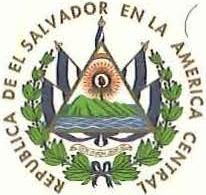 \PRESIDENCIA DE LA REPÚBLICALlamamiento a la elección y nombramiento de delegados al ComitéArt.  17.- El Ministro de Agricultura y Ganadería comunicará mediante nota oficiat-a las instituciones responsables a que se refiere el Art. 1 O  de la Ley, con treinta días hábiles de anticipación, la finalización  del período  para el que fueron nombrados los respectivos delegados en el Comité y se les requerirá, respectivamente, que nombren a los nuevos delegados, propietario y suplente o ratifiquen a los actuales, antes de su vencimiento.                                                       ()El nombramiento del delegado por parte de los Ministerios de Agricultura y Ganadería, Salud, Medio Ambiente  y Recursos  Naturales y  Educación,  deberá hacerse  por medio del Acuerdo  Ejecutivo en el ramo respectivo y en el caso deCOMURES, deberá hacerse de conformidad con su normativa interna.-�                                     _)Con  base  a  la  certificación  del  acta  que  consigne  el  delegado  electo,  de conformidad   con  lo  establecido  en  los  artículos  siguientes,  el  Ministro  de Agricultura y Ganade,r,ía juramentará a los miembros del Comité.Si  por  cualquier causa  no  se  hiciere  el  nombramiento  del  nuevo  miembro al Comité,  el  que  estuviese  desempeñando  el  cargo  podrá  continuar  en  sus funciones, hasta el nombramiento del nuevo delegado.(                                                                                                                       (Responsables del procedimiento de elección de los delegados de las Asociaciones  de  Médicos  Veterinarios,  Universidades  que  cuenten  con carrera de medicina veterinaria y Fundaciones y Asociaciones de Protección y Bienestar AnimalArt.  18,- El procedimiento de elección de los  miembros que formarán parte del Comité como delegados de las Asociaciones de Médicos Veterinarios, legalmente constituidas;  Universidades  que cuenten con  carrera de  medicina veterinaria  y Fundaciones  y Asociaciones  de  Protección  y  Bienestar  Animal,  legalmente constituidasrse  llevará  a cabo de conformidad  con las  disposiciones siguientes, por  parte  de  los   titulares  o  quienes  éstos  deleguen,   de  las   instituciones responsables que se detallan a continuación:1                                     \a)  Junta  de  \?i§ilancia  de  la   Profesión  Médico  Veterinaria,   quien  será  lavresponsable   en   el   caso   de   Asociaciones   de   Médicos  Veterinarios,/)9'----legalmente    constituidas,    para    lo    cual,    podrá    requerir    la    nómina correspondiente al Ministerio de Gobernación  y Desarrollo Territorial.b)  Ministerio  de   Educación,   quien  será  el  responsable   en  el  caso  de  lasUniversidades  que cuenten con carrera de medicina veterinaria.e)  Ministerio de Gobernación  y Desarrollo Territorial, quien será el responsable en el caso de  las  Fundaciones  y Asociaciones de Protección y Bienestar Animal, legalmente constituidas.A las instituciones responsables  les corresponderá inscribir a los candidatos  que propongan las  entidades  a que se refieren  los  literales f), g) y h) del Art.  1 O  de la Ley,  en adelante entidades  proponentes o electoras,  según  la  etapa  del proceso en que se encuentren; así como realizar la convocatoria a la Asamblea  General de Elección,  llevar a cabo el registro y acreditación  de las entidades  proponentes; así como  la  organización   y  coordinación   de  la  Asamblea   General,  el  registro  de resultados  y emitir certificación  del acta de la Asamblea  General, misma que será remitida al Ministerio de Agricultura y Ganadería,  al finalizar el proceso.Las   entidades    proponentes   o   electoras    deberán    seguir   el   procedimiento establecido   en  el  presente   Reglamento   para  acreditarse  y  participar  en  el procedimiento de elección,  tanto al proponer  candidatos,  como para participar  en la votación.Postulación  e inscripción de candidatosArt.  19.-  La  postulación  de  candidatos  corresponde   a  las  entidades  a  que  se refieren  los  literales  f),  g)  y  h)\ del  Art.  1 O    de  la  Ley,  que,  en  adelante,  se denominarán "entidades proponentes.".El Ministerio de Agricultura y Ganadería  requerirá a las  instituciones  responsables a que se refiere el artículo precedente, que inicien los procesos de elección, con al menos treinta días hábiles de anticipación a la finalización de los períodos de los miembros  a reemplazar.El proceso de elecc_!,ón iniciará con la apertura del período de inscripción de candidatos,  la cual será  notificada a las entidades  proponentes  por parte de las instituciones responsables, por invitación o cualquier otro medio que estime conveniente  y  dé  suficiente   garantía  de  su  recepción;   asimismo,   podrá   ser·,\PRESIDENCIA DE LA REPÚBLICA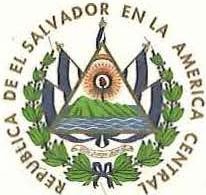 publicada de forma electrónica, en la  página web  institucional .del  Ministerio  deAgricultura  y Ganadería y de la  institución  responsable.  Esta notificación  servirácomo un llamamiento para que cada entidad proponente inicie su proceso interno1para elegir a los candidatos que serán propuertos.En diclia  notificación  se  hará saber el  lugar  y periodo  en  el que se recibirán postulaciones  para candidatos a miembros del Comité y la  documentación quedeberá presentar junto con su solicitud.)Para/ la  postulación  de  candidatos,  la  entidad  proponente  presentará  ante  la institución correspondiente,  la docurnentaoiónsiquiente:a)     Carta  firmada   por  el   representante   legal   de  la   entidad   proponente, solicitando  la  inscripción  de candidatos,  con la  respectiva autenticación defirmr3;b)     Certificación de los documentos que acrediten la existencia jurídica de la entidad que representa y la personería con que actúa;c)     Certificación del punto de acta o documento equivalente,  en el que conste.que  la  elección  del  candidato  propuesto,  ha  sido  adoptada  en  acto  deI                         conformidad a lo estipulado en sus estatutos o normativa interna;\d)     Carta de 'aceptación por parte del candidato propuesto, _pon  la  respectiva autenticación de firma,  acompañada de una copia de su Documento Unico de Identidad;                                                                                                      'e)     Hoja de vida del candidato; y,f)		Los atestados  o  documentos  correspondientes  que  comprueben  que el candidato propuesto cumple con los requisitos estipulados en el Art. 15 del presente Reglamento./	Verificados  los  anteriores requerimientos,  la  institución  responsable procederá a comprobar  el  cumplimiento  de  los   requisitos,  por  parte  de  los  "candidatospropuestos. Dentro de los diez días hábiles posteriores a la finalización del período de inscripción,  la institución  responsable levantará un �ta de cierre de inscripción e incorporará el nombre de los  candidatos inscritos,  la cual será publicada en su/sitio web institucional y podrá darle difusión en cualquier otro medio que considere conveniente.Registro de electoresArt. 20.- Cada institución responsable conformará un  Registro de entidades que podrán  participar en la celebración de la Asamblea  General de Elección y que tendrán voto en la misma. Dicho Registro de electores deberá ser publicado electrónicamente en la página web institucional.Desarrollo  de la Asamblea  General de ElecciónArt.  21.- La Asamblea General de Elección será organizada y conducida por parte de  la  institución  responsable.  Será  presidida  por  el  titular  de  la  institución responsable  o  la  persona  que  sea  designada  a  los  efectos  y  se  instalará válidamente en una  primera  convocatoria,  con por lo  menos la  mitad más una de las entidades electoras por cada sector.Previo  al  inicio  de  la  Asamblea,  se  revisará  que  cada  entidad  electora  se encuentre debidamente registrada, de conformidad con el artículo anterior. Asimismo,  se  verfñcará  la  asistencia  de  su  representante  legal  o  apoderado especial.   Las  entidades   electoras   podrán   acreditar   la   personería   de   su representante  legal   o  apoderado  especial,   hasta  con  tres  días  hábiles  de anticipación a la celebración de la Asamblea.Las entidades electoras realizarán la elección de su respectivo delegado,  de entre los candidatos inscritos ante la institución responsable, de acuerdo a su sector, por votación. En dicha elección; cada entidad electora registrada tendrá derecho a un voto.  El delegado será el candidato que obtenga la mitad más uno de los votos.  En caso de empate, se procederá a una segunda vuelta, solo con los candidatos que hayan resultado empatados.  Si aun así no  es posible un  desempate,  la  persona que preside la votación decidirá entre los candidatos por sorteo.Se levantará acta de todo lo  acontecido  en la Asamblea  General de Elección, consignando el número de votos obtenidos por cada candidato y el delegado que resultó electo.(--PRESIDENCIA DE LA REPÚBLICA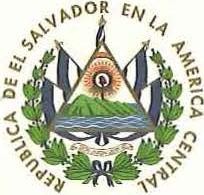 En caso que  no  se logre  instalar  alguna Asamblea  en  primera  convocatoria  por                             -;insuficiencia de quorum, se realizará una hora después, una segunda convocatoria  específica para dicho sector.CAPÍTULO  VMANEJO Y CUIDADO  DE AN1MALES  DE COMPAÑÍAProtección  de los animales de compañíaí	Art.  22.- Toda persona que, a cualquier título, tenga un animal de compañía, debe cuidarlo  y  proporcionarle  alimento  y  albergue   adecuados,   de   acuerdo  a  las necesidades mínimas de cada especie y categoría y a los antecedentes aportadospor la ciencia y la experiencia.                                                                                                    /Traslado de animales de compañíaArt. 23.- El transporte de animales deberá efectuarse en condiciones que eviten el maltrato  o  grave  deterioro  de  su  salud,  adoptándose   al  efecto  las  medidas adecuadas  según  la  especie,  categoría  animal  y medio de transporte  de que se             /trate=además  de las  medidas establecidas  en el Art.  16 de la  Ley. En el trasladode animales de compañía, se deberá adoptar como mínimo, lo siguiente:a)  Preferentemente trasladarlos  en contenedores  o jaulas especiales,  de acuerdo a su-tamaño,  a fin de asegurar su protección  o en su defecto,  utilizar medidas de sujeción  como  arneses,  pecheras  o correas  de  seguridad  que  no causendaño o estrés al animal.b)  En  caso  de  traslado  de  animales  en  el  interior  de  los  vehículos,  deberá realizarse con medidas de seguridad y supervisión  adecuadas.----                                                                                                                                     ,,,--·e)  En el caso  de transporte"aéreo,  deberá  cumplirse  la  normativa  internacional aplicable.                           /Control de la ReproducciónArt.  24.-  El control  de  la  reproducción  podrá  realizarse  a través  de  diferentes métodos, suministrados  bajo responsabilidad  de médico veterinario,  debidamente lnscrito  por la Junta  de Vigilancia de la  Profesión  Médico Veterinaria  y autorizado para el ejercicio de la profesión.Cuandoel  control de  la  reproducción se  realice  por medio de la  esterilización quirúrgica, se estará a lo dispuesto en el artículo siguiente.(Intervenciones QuirúrgicasArt. 25.- Toda intervención quirúrgica que se realice a un animal de compañía,  es/'un acto profesional y, como tal, debe ser realizado por y bajo la responsabilidad deun  médico  veterinario,  debidamente  inscrito  por  la  Junta  de  Vigilancia  de  la Profesión Médico Veterinaria y autorizado para el ejercicio de la profesión, para lo cual deberá cumplirse como mínimo, lo siguiente:----       a)  Realizarse en locales adecuados autorizados  por la  Unidad de Registro deEstablecimientos del Consejo Superior de Salud Pública;b)  Respetarse los protocolos y buenas prácticas veterinarias;c)  Realizarse bajo anestesia y analgesia general y con las debidas garantías que no se causará dolor o sufrimiento innecesario al animal;d) En caso de realizarse los procedimientos quirúrgicos por estudiantes universitarios, en el ejercicio de sus prácticas profesionales Médico Veterinarias, previo a realizarse los tales, deberán acreditar haber aprobado las  materias de cirugía,  además estar  bajo la supervisión de  un  médico veterinario y realizarse tales procedimientos con fines académicos; siempre que se cumplan los presupuestos del Art. 23 de la Ley; y,e)  Cualquier otro requisito que al efecto establezca la Junta de Vigilancia de laProfesión Médico Veterinaria.CAPÍTULO  VIALBERGUES  O REFUGIOS  DE ANIMALES  DE COMPAÑÍA...Ingreso y permanenciaArt.  26.-  Podrán  ingresar a  los  Albergues  o  Refugios,  animales  de  cornparua entregados   de   forma  voluntaria   por  sus   propietarios,   o  animales  que   se encuentren  en estado de abandono o que  deambulan  por las vías y en sitios públicos, sin control de persona responsable; estos últimos solamente podrán ser puestos a disposición para adopción, una vez agotados los procedimientos razonables para la ubicación de sus propietarios.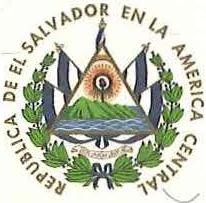 PRESIDENCIA DE LA REPÚBLICALos Albergues  o  Refugios deberán  contar  con  los  protocolos  necesarios  que regulen la  permanencia de un animal dentro de sus instalaciones;  así como para que puedan darse en adopción y ser ubicados en hogares seguros que garanticensu bienes\ar.                                                                                     ,)En  el   caso   de   los   animales   abandonados   o   que   se   hayan   encontrado deambulando, sin control del propietario o responsable conocido, transcurrido un mínimo de treinta días, podrán darse en adopción,  si  no  se presenta  ninguna persona a reclamar al animal como propio,  con los documentos  correspondientes de la titularidad del mismo y se encuentren en buen estado de salud.Los Albergues o Refugibs deben establecer los procedimientos para determinar la lista  de  los  animales que están disponibles  para adopción  y  los  criterios  quedeberán  cumplir  los  adoptantes  potenciales  para  el  cuidado  responsable  del                       \animal.Condiciones  para el funcionamiento de Albergues y RefugiosIArt.   27.-  Los Albergues  o  Refugios  deberán  cumplir,   como  mínimo,   con  lassiguientes condiciones:\a)   Llevar un registro de ingresos y salidas de los animales;/        b)   Crear un expediente por cada animal que ingrese a sus establecimientos;/  (        e)   Garantizar  el bienestar integral  de los  animales, que incluya  alimentaciónadecuada y control médico;                                                                             l!'�d�Contar con las  Instalaciones  adecuadas, que eviten el hacinamiento  y queprocure eT esparcimiento de los animales;e)  Contar  con  personal  capacitado) en  el  manejo y  cuido  de  animales  de    _,                                  --compañía;f)    Contar con la supervisión y atención de un médico veterinario;g)  Contar con un protocolo para realizar la esterilización de animales; y,h)   Contar con un plan profiláctico básico, dependiendo del tipo de la  especie,/\                                                                         15\que incluya desparasitación y vacunas, cuando aplique.Procedimiento de AdopciónArt.  28.-  Los  Albergues  o  Refugios  deberán  contar  con  un  procedimiento  de adopción  de  animales,  el  cual  deberá  considerar  como  mínimo,  los  aspectos siguientes:a)  Lista de animales  adoptables,  los  cuales deberán  contar con su  respectivo expediente,  que incluya  las características físicas del animal,  su estado de salud  y  otros  elementos  de  identificación  y  procedencia;   así  como  un registro fotográfico del mismo;b)  Lista de requisitos  a cumplir por la persona que pretenda adoptar un animal de compañía;e)    Programa  de seguimiento, para  verificar  el  proceso   de  adaptación   del animal a su nuevo entorno, a fin de comprobar que se cumple con el debido cuido y protección del mismo; y,d)  Plan de Promoción  de Adopción  de animales  de compañía,  que incluya  el componente de educación.Requisitos a cumplir por las personas adoptantes/  Art.  29.- La persona adoptante  o responsable,  deberá  cumplir como mínimo,  conlos requisitos siguientes:a)  Ser mayor de edad;b)  Presentar comprobante de domicilio;e)  Completar formulario de adopción;d) Firmar un Convenio de adopción, en el cual aceptará las obligaciones adquiridas y se comprometerá a cuidar del animal y mantenerlo en condiciones que garanticen su bienestar integral.Procedimiento y DocumentaciónArt.  30.-  La persona  adoptante o responsable,  deberá completar  el  respectivo16((\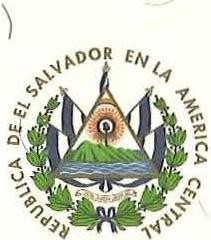 PRESIDENCIA DE LA REPÚBLICAformulario de adopción y anexar la documentación  siguiente:"'-    <,                                )a)  Copia de DUI, Pasaporte vigente o Carnet de Residencia;b)  Copia  de  recibo  de  servicios  domiciliares  como lenergía  eléctrica,  agua, teléfono, según corresponda;  y,e)  Otros que el Albergue o Refugio haya establecido  en sus protocolos.Contenido del Formulario                                                                                          /  /Art.  31.- El formulario deberá incluir, como mínimo:a)  lnforn\ación de la persona adoptante;      \"<,  b)  Información de otros animales de compañía que posea;/                      "-._,./e)  Información sobre su fuente de ingresos.CAPÍTULO VII                                                                /CRIADEROS�  eCondiciones para el funcionamiento de Criaderos\	Art.   32.-  Los  Criaderos  deberán  cumplir,   como  mínimo,   co�las  condiciones siguientes:'-\.      a)  Llevar un registro de ingresos y-,salidas de los animales;b)  Crear un expediente  por cada animal que ingrese al establecimiento;\	e)   Garantizar  el bienestar integral  de los  animales,  que  incluya  alimentación adecuada  y control  médico;  así como un plan que determine el destino de los animales, que ya no son útiles para fines reproductivos;d)   Contar con  las  instalaciones  adecuadas,  que evite el  h�cinam;lento  y que    - procure el esparcimiento.de los animales;                                                                  \e)  Contar con la supervisión y atención de un médico veterinario;\                                             17\f)	Contar  con   un  protocolo  para   la   esterilización   de   animales,   cuando corresponda;g)  Contar con un plan profiláctico básico, dependiendo  del tipo de la especie, que incluya desparasitación y vacunas, cuando aplique;h)   Contar con un programa de reproducción y partos escalonados, conforme a cada una de las especies y razas, de tal forma que se garantice el bienestar animal, evitando la sobreexplotación y/o reproducción masiva de éstas.i)    Contar con  un plan de comercialización,   que  procure el bienestar  de  las crías, según su especie y raza.Cría en casas de habitación                                                                                                   \Art.  33.- Cuando  la  reproducción de animales  de compañía,  se realice en  casas de habitación,  el responsable  deberá gestionar  los permisos correspondientes; así como cumplir con los requisitos de las letras e), d), e), f), g) y h) del Art. 32 de este Reglamento,  además de evitar peligros y molestias para las personas.ProhibiciónArt.    34.-    Queda    prohibida    la    reproducción,    hibridación,    entrenamiento, adiestramiento y comercialización   de animales  de compañía,  con el objetivo  de alterar el comportamiento  o condiciones etológicas de las especies.CAPÍTULO VIIIHOSPEDAJES Y GUARDERÍAS,  CENTRO DE ADIESTRAMIENTO, TIENDAS DE MASCOTAS  Y OTROSCondiciones  para el funcionamiento de Hospedajes  y GuarderíasArt.  35.- Los Hospedajes y Guarderías deberán cumplir como mínimo,  con las condiciones siguientes:a)  Llevar un registro de ingresos y salidas de los animales;b)  Crear   una   hoja   de   registro   por   cada   animal   que   ingrese   a   sus establecimientos;e)   Garantizar el bienestar integral  de los  animales, que incluya  alimentación18·,I"'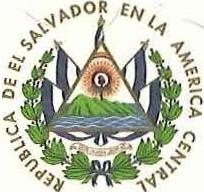 PRESIDENCIA  DE  LA REPÚBLICA-.... 	adecuada y cuidado medico, de ser necesario;)d)   Contar con las  instalaciones  adecuadas,  que eviten el hacinamiento  y que procuren el esparcimiento de los animales;e)  Contar con la supervisión y atención de un médico veterinario;f)   Contar con personal capacitado en el manejo y cuido de animales; y,Jg)   Otras que garanticen el bienestar integral de los animales.Condiciones para el funcionamiento de Centros de AdiestramientoArt.  36.- Los Centros  de Adiestramiento deberán cumplir  como  mínimo,  con las condiciones sigyientes:a)   Llevar un registro de inQ_@sos y salidas de los animales;I                                                          /)                       b)  Crear un expediente  por cada animal que ingrese a sus establecimientos;e)   Garantizar  el bienestar  integral  de los  animales,  que incluya  alimentación adecuada y control médico;d)  Contar con las  instalaciones  adecuadas,  que eviten  el hacinamiento y que procuren el esparcimiento de los animales;e)   Contar con la supervisión  y atención de un médico veterinario;<, f)   Contar con personal capacitado que proporcionará el adiestramiento;'\11g)   Contar   con   un   progra?1J,  de   adiestramiento,   que   garantice   evitar  el sufrimiento de los animales.h)   Otras que garanticen el bienestar integral de los animales.(                                                                                                         \Condiciones   para  el  funcionamiento   de   Tiendas   de  Mascotas  y   Otros------..                                                                                                                                                                        (Prestadores de Servicios.Art.  37.- Las Tiendas de Mascotas,  Peluquerías,  Estéticas y otros PrestadoreseleServicios, deberán cumplir como mínimo, con las condiciones  siguientes:19)'a)  Garantizar el bienestar integral de los animales;b)  Contar con las Instalaciones adecuadas;e)  Realizar una adecuada disposición de desechos que se generen; y,                                               Id)  Otras que garanticen el bienestar integral de los animales.Además de las condiciones anteriores,  las Tiendas de Mascotas deberán cumplir lo siguiente:a)  Llevar un registro de ingresos y salidas de los animales;b)  Crear un expediente  por cada animal que ingrese  a sus establecimientos, en el que se consigne la  procedencia del animal, así como la  persona que lo adquiere;e)  Contar con la supervisión y atención de un médico veterinario; y,d)  Contar con las instalaciones adecuadas, que eviten el hacinamiento y que procuren el esparcimiento de los animales.CAPÍTULO IXEXPERIMENTACIÓN O INVESTIGACIÓN CON ANIMALES DE COMPAÑÍAExperimentos en animales vivosArt.  38.-  La experimentación  o  investigación  en  animales de compañía,  podrá realizarse  con  autorización  previa  del  Ministerio  de Agricultura  y  Ganadería  y observándose lo establecido en el Art. 23 de la Ley, debiéndose practicar por un médico veterinario debidamente inscrito en la Junta de Vigilancia de la Profesión Médico Veterinaria y autorizado para el ejercicio de la profesión.Si los experimentos consistieren en intervenciones quirúrgicas, estos se realizarán con los  protocolos adecuados y bajo los efectos de anestesia y analgesia general y con las  debidas garantías que no se causará dolor,  sufrimiento  innecesario  o daño permanente al animal.Tales experimentos,  además, deberán practicarse en instalaciones  adecuadas e)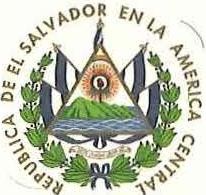 PRESIDENCIA DE aiÁ REPÚBLICA/iidóneas   a  las   respectivas   especies  y  categorías  de  animales,   para  evitar  el maltrato y deterioro de su salud.I                                                           )Requisitos para la autorización                                        �                                  ""'..Art.  39.-  Para  obtener   la  autorización  relacionada   en  el  artículo   anterior,  el interesado   deberá   presentar  en  el  Ministerio   de  Agricultura  \ Ganadería,   la\      documentacióJ1 siguiente:/	a)  El  formulario   de  solicitud  firmado,   sellado  por  la   persona  titular  de  la empresa o responsable de la investigación,b)  El protocolo anexo a la solicitud, el cual debe contener como mínimo:1.   Nombre completo de la investigación o experimentación.2.   Nombre y profesión de la o las personas que la realizarán.'3/0bjetivos  de la  investigación.  Deben contener  los  resultados  esperados    (y su aporte al ámbito científico.4.  Argumento  que justifique el uso de animales de compañía  en la misma.5.   Metodología   y  métodos  que  incluya  la  procedencia   y  el  número  de animales que será utilizado como muestra, el protocolo detallado  de los procedimientos a realizar y el destino final de los animales de compañía,1así como el cronograma de1ª_s actividades.'----- e)  Cualquier otra que al efecto juzgue  pertinente el Ministerio de Agricultura y Ganadería,  como autoridad  responsable,  de conformidad  a la  naturaleza de la investigación.                                                                                            \Durante el procedimiento  de autorización,  el aludido .Mlnisterfo solicitará la opinión o colaboración  de otras.lnstituclones  públicas o privadas.cuando  la naturaleza de la investigación lo amerite.CAPÍTULO XSACRIFICIO  HUMANITARIO DE ANIMALES DE COMPAÑÍA\(Sacrificio humanitario de Animales de CompañíaArt.  40.- El sacrificio de  los animales  de compañía,  debe  ser  considerado   una medida  de  carácter excepcional  y  como  tal,  deberá practicarse  por  un  médico veterinario  debidamente  inscrito  en la  Junta  de Vigilancia  de la  Profesión  Médico/  ((Veterinaria  y  con  Licencia vigente,  que  evitará  al  rnaxrrno  su  padecimiento  y debiendo  cumplir  con  lo  establecido en el Art.  24 de  la  Ley;  además,  deberá utilizarse un protocolo que contemple las etapas de tranquilización, inconsciencia y finalmente, paro de funciones vitales.Casos en los que procedeArt.  41.-  El sacrificio  humanitario  de animales de compañía se podrá realizar en los casos siguientes:a)  Por imposibilidad de rehabilitación de sus condiciones de salud y etológicas o en razón del sufrimiento que padezca el animal; y,b)  Cuando exista riesgo inminente de contagio de enfermedades mortales a otros especímenes de vida animal o a humanos o constituyan una amenaza para la salud pública.Métodos  para el Sacrificio HumanitarioArt. 42.- Se podrá utilizar como método preferente la inyección  intravenosa;  no obstante, a criterio del médico veterinario, también podrán utilizarse otros métodos que no generen sufrimiento para el animal.CAPÍTULO  XIDISPOSICIÓN  FINAL DE LOS ANIMALES  DE COMPAÑÍA MUERTOSProcedimientoArt. 43.- Es obligación del propietario, poseedor o responsable; así como de los prestadores  de  servicios  vinculados  con  animales  de  compañía,  realizar  unaadecuada  disposición  final  de  los   mismos,  para  lo  cual  deberá  cumplirse  lo"-----siguiente:a)  Los cadáveres  deben  de ser  enterrados  en  fosas  con  una  profundidad adecuada a la  especie y al tamaño del animal muerto,  con la  finalidad de evitar un foco de infección ambiental que arriesgue la salud pública. En el proceso de enterramiento, se debe agregar en el fondo de la fosa, una capa de cal de cinco centímetros aproximadamente,  seguidamente se dispondrá\                            el cadáver,  luego  deberá agregarse otros cinco centímetros de cal y porúltimo, rellenarse con tierra hasta el nivel del suelo.((//PRESIDEN'clA  DE LA REPÚBLICA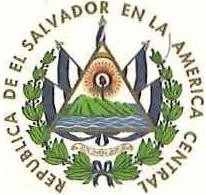 También podrá utilizarse el método de incineraeión  y/o cremaclón.ien  une tablecimiento que cumpla  con los  requisitos sanitarios,  que para tales exige el Ministerio de Salud.b)  En el caso de establecimiento  de salud veterinaria,  el médico veterinario responsable,  al confirmar la muerte del animal, deberá cumplir la normativarelacionada con el manejo de desechos bio-infecciosos.e)  En caso de cadáveres de animales no identificados,  que se encuentren en)		la  vía pública,  las  municipalidades deberán realizar la  correcta disposición de éstos, de acuerdo a los literales antes mencionados.Ellncumolimiento de lo anterior, será sancionado de conformidad con la Ley en la materia.,,/CAPÍTULO XIIPERMISOS                                 ./   \Actividades que requieren  permiso           <,Art.  44.- Toda persona natural  o jurídica,  pública o privada, que desee serí titular de una actividad, sea de naturaleza comercial o sin fines de lucro,  relacionada con el manejo, cuidado, reproducción, exhibición y venta de animales de compañía, en adelante "titular de  la  actividad", deberá solicitar  los  permisos que extienda el Ministerio de Agricultura y Ganadería,  Ministerio de Salud y Ministerio de Medio Ambiente y Recursos Naturales.-,Las municipalidades, para otorgar sus permisos,  deberán solicitar que se hayan otorgado,  previamente,  los permisos por las instituciones antes mencionadas.---........Registro Nacional de Permisos para el FuncionamientoArt.   45.-   Las  municipalidades  deberán  llevar   un  registro  que  será  remitido/'trimestralmente  al Ministerio de Agricultura  y Ganadería,  para que se cree unabase de datos a nivel nacional, el cual será de carácter público y deberá contener:a) Nombre y ubicación del establecimiento comercial, criadero, centro de adiestramiento, hospedaje, guardería, prestador de servicios, refugio o albergue._)23)b)  Fecha de vigencia del permiso./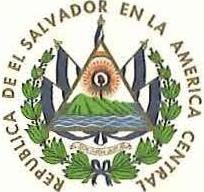 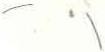 (PRESIDENCIA DE LA REPÚBLICAArt. 49.- Cuando la municipalidad  imponga cualquiera de las sanciones accesorias establecidas en el Art. 30 de la Ley, deberá:� Llevar un registro  público  de  las  personas  que  no podrán en un plazo  de cinco años, adquirir animales de compañia:b)  En caso de cierre temporal o definitivo de un establecimiento de comercio/	de    animales     de    compañía,     criaderos,     hospedajes,     centros    \de adiestramiento   y   guarderías,   albergues   o   refugiosy la    municipalidad determinará   de  inmediato  a  que  centro  de  resguardo  se  remitirán   los animales.<;CAPÍTULO  XIV CONTROL Y VIGILANCIA-....:  Control y Vigila1zcia                                                                            »: _"A{t 50.- Cada entidad  responsable,  de conformidad  con la  Ley, en el ejercicio de          (sus   competencias,    ejercerá   la   vigilancia,    para    lo   cual   podrán    realizarse  / inspecciones  periódicas  a  todos  los  establecimientos  prestadores   de  servicios vinculados  con el manejo, cuidado,  producción, exhibición  y venta de animales de      /compan_,ra.)                                                        -:InspecciónArt.  51.- Cada entidad responsable,  de forma previa a emitir el permiso solicitado o  durante  la  vigencia  de  éste,  puede  realizar las  inspecciones  que  considere pertinentes, para verificar lo manifestado por el solicitante o el cumplimiento  de las condiciones  o medidas  estipuladas  en el permiso  y el  titular  de la  actividad  estáobligado a permitir tal diligencia.'         )Informe a la Autoridad CompetenteArt.  52.-  Cuando  a  consecuencia  de  la  verificación  realizada  a  través  de  las inspecciones a las que  se refiere el artículo  anterior,  el funcionario o  empleado responsable   de  tal  diligencia,   advierta  el  incumplimiento  de  los   requisitos   u obliga,diones     impuestas    en    los     permisos    otorgados,     deberá    emitir    el correspondiente informe en el que  se haga constar  tal  situación,  el cual deberá hacerlo del conocimiento  de las autoridadps competentes, para los efectos legales correspondientes.J(r=:1\Si  además,  advierte  el  cometimiento  de  infracciones  establecidas  en  la  Ley, deberá   informar   a   la   municipalidad   correspondiente,    para   el   inicio   del procedimiento administrativo sancionatorio.CAPÍTULO XV VIGENCIA/VigenciaArt.  53.-  El  presente  Decreto publicación en el Diario Oficial.entrará  en  vigencia  ocho  días  después  de  suDADO EN CASA  PRESIDENCIAL:  San Salvador,  a los  diecinueve días del mes de diciembre del año dos mil diecisiete./                              ./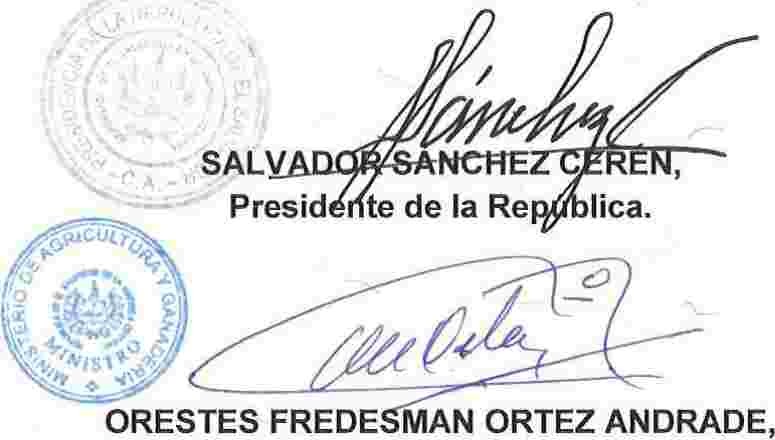 Ministro de Agricultura y Ganadería.,§)�j�\\�\ENj''T.E··,y��.!"''  �\'G,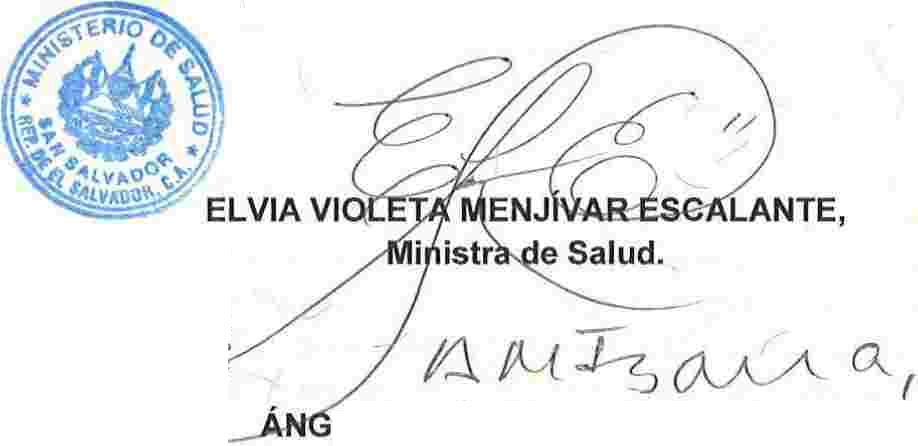 Cl�             · -.<o  '           �::-   .      .b.� f\,..)W._"bt., t§i!......11,1,•t/P¡,<,..��</í?'EL MARÍA IBARRA TURCIOS,Viceministro de Medio Ambiente y Recursos Naturales, Encargado del Despacho.Constancia No 293EL SALVADOR.::LIN:/:.M:-O.-Nt=')�  PAi"'-f';HA-!:F.O--La Infrascrita Jefe del Diario Oficial: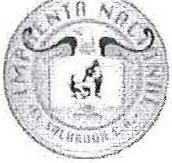 Hace constar: que el Decreto Ejecutivo No. 48, Reglamento General de la Ley de Protección  y  Promoción  del   Bienestar  de  Animales  de  Compañia,  aparecerá publicado en el Diario Oficial  No. 238, Tomo No. 417, correspondiente al veinte de diciembre del dos mil diecisiete, salvo caso fortuito o fuerza mayor.Y  a solicitud  de  la  Secretaría  para  Asuntos  Legislativos  y  .lurídicos  de  la Presidencia   de   la   República,   se  extiende   La   presente   Constancia   en   la D1RECC10N  DEL DTAR10 OFICIAL:  San Salvador dieciocho de enero de  dos mil dieciocho.Mercedes I Ida Carnyos de Sánchez.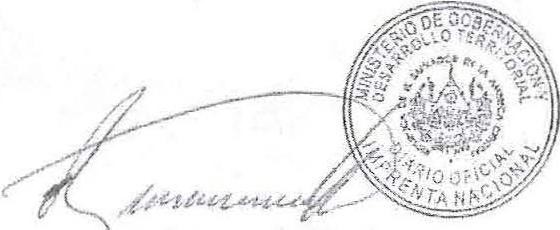 Jefe el           ·arr6 Oficial.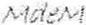 